План-конспект дистанционного занятия по шахматампедагога дополнительного образованияСанталова М.Ю.Объединение – «Шахматы»Программа - «Шахматы»Группа № 01-55 Дата проведения: 21.02.2022.Время проведения: 17.50-18.35;18.45-19.30Тема занятия: «Игра с записью, разбор».Цель занятия:- Развивать умственные способности, внимание, память, познавательную мотивацию, логическое мышление, стремление к реализации своих идей;- Закреплять полученные знания.Ход занятия.Повторение пройденного материала.      Всего на шахматной доске в начальном положении по 8 пешек: 8 белых, 8 черных. Белые пешки располагаются на второй горизонтали, черные – на предпоследней (седьмой горизонтали). Расставьте. У каждой пешки есть названия. Как вы думаете какие? На одной вертикали с ладьями стоят ладейные пешки, с конями –коневые пешки, со слонами – слоновые пешки, с ферзями – ферзевые пешки, с королями – королевские пешки. Пешки ходят только вперед по вертикали. Белые пешки от второй горизонтали до последней, а черные пешки – от предпоследней горизонтали до первой. За одни ход пешка передвигается только на одно соседнее поле вперед по вертикали. Только один раз в партии пешка имеет право прыгнуть через клетку – из начального положения. А вот бьет пешка не по вертикали вперед, а по диагонали на одно поле и занимает место взятой фигуры.2. Перерыв-разминка:- упражнения для головы: наклоны крестом, круговое вращение, повороты;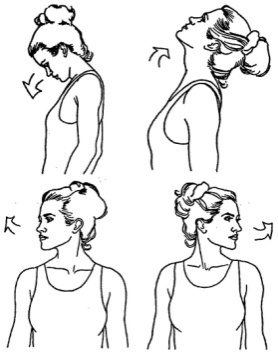 -упражнения для плеч: поднимание-опускание, вращение;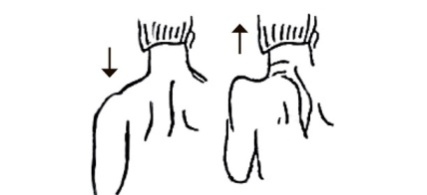 - упражнения для рук: вращение кистями, предплечьями, всей рукой;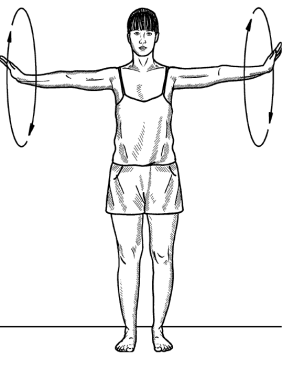 - упражнения для корпуса: наклоны вперед-назад, в сторону;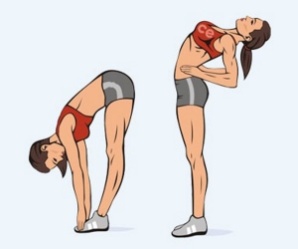 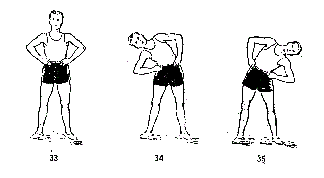 - упражнения для ног: «лошадки» на месте, перемещение с одной ноги на другую в приседе.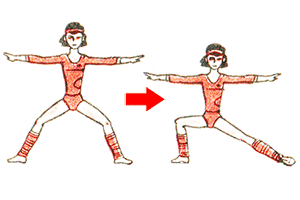 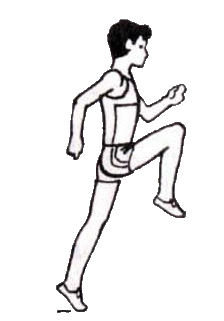 3. Работа над новым материалом.Шахматная нотация — система условных обозначений, применяемых для записи шахматной партии или положения фигур на доске.1.Эвристическая беседа «Шахматный город»Представьте себе шахматный город. Улицами будут вертикали, а домами — горизонтали. Для начала поселим в городе разные фигуры. Назовём, где живёт каждая фигура.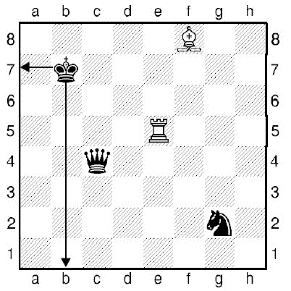 Король живёт на улице «b» в доме № 7.
Ферзь живёт на улице «с» в доме № 4.
Ладья живёт на улице «е» в доме № 5.
Слон живёт на улице «f» в доме № 8.
Конь живёт на улице «g» в доме № 2.Теперь запишем покороче — на шахматном языке. Приняты такие сокращения:
Кр - Король 
С - Слон
Ф - Ферзь 
К - Конь
Л - Ладья 
п. - пешка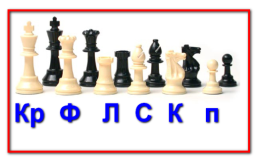 Король и конь начинаются с одной буквы «К», но в коРРРоле хорошо звучит буква «Р»!Крb7, Фc4, Лe5, Сf8, Кg2 — позиция на доске записана. Теперь сами запишите положение фигур.Игра «Шахматный почтальон»- Представьте, что фигуры упали с доски, а шахматному почтальону необходимо доставить письма (упавшие фигуры) по записанным адресам. Берите фигуру, находите нужную улицу и поднимайтесь вверх по ней до нужного дома. Там ставьте фигуру.(Мама или папа называют «адреса» фигур, дети расставляют их на шахматной доске)-Старайтесь не перепутать буквы и не «съехать» в сторону при подъёме по вертикали.Изучаем правила шахматной нотации.Правила шахматной нотации:Для чего надо научиться записывать позицию? Шахматная партия часто продолжается достаточно много ходов. На одной игре ты можешь не успеть закончить партию. А обыграть своего противника тебе очень хочется. К тому же он почему-то не хочет сдаваться. Что делать?Необходимо записать позицию своих и чужих фигур, и при этом надо не пропустить ни одной пешечки. Иначе придётся играть без них, и результат партии может измениться.Чтобы никого не пропустить и правильно записать позицию, надо соблюдать ТРИ важных правила:Первыми записывают БЕЛЫЕ фигуры, затем ЧЁРНЫЕ. Необходимо записать положение и своих, и чужих фигур — вдруг противник специально «забудет» свою тетрадь.Записывают фигуры по СТАРШИНСТВУ: Король — ферзь — ладья — слон — конь — пешки.Если у тебя несколько одинаковых фигур (пешек), то их надо записывать в АЛФАВИТНОМ порядке от «a» к «h».Давайте попробуем записать эту позицию — она из не доигранной юными шахматистами партии.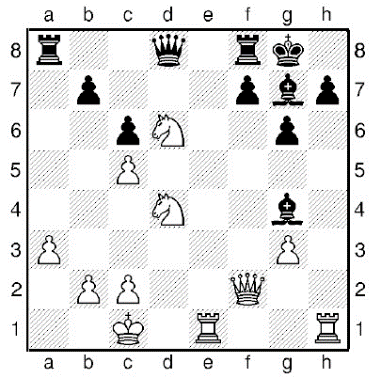 Начинаем с белых:
Крс1, Фf2, Лe1 (первой мы записали именно эту ладью – она по алфавиту ближе к вертикали «а»), Лh1, Ke4 (этот конь ближе к первой горизонтали), Ke6.
С фигурами, кажется, всё. Что дальше?
Не забудь про пешки, они хоть и маленькие, но тебе пригодятся:
пп. (буквы «пп.» пишем лишь раз): a3, b2, c2, c5, g3.Чёрные фигуры запиши самостоятельно в своей тетрадке, а затем сверь с нашей записью.
Чёрные: Крg8, Фd8, Ла8, Лf8, Cg4, Cg7; 
пп. b7, c6, f7, g6, h7.Несколько полезных советов: 
-Снимай только записанные фигуры! Записал короля, снял его с доски, затем ферзя, дальше... пока на доске не останется фигур.
-Если игра близится к концу, то оставь пять минут на запись отложенной партии.Проверь себя.Чаще всего у начинающих встречаются такие ошибки:Путаем Короля и Коня (забываем писать маленькую «р» у короля; Пишем «К» вместо «Кр»);Забываем последовательность и записываем все фигуры в разнобой;Ленимся записать позицию соперника.Обязательно укажите имена и фамилии противников — кто с кем играл.Не расстраивайтесь, если у вас с противником не совпадает запись отложенной партии. Восстановить позицию можно и по ходам!Заключительная часть. Самостоятельный просмотр роликов:https://www.youtube.com/watch?v=bNillwK7Uzwhttps://www.youtube.com/watch?v=ndc67N1Bu24 (ссылки копируем и вставляем в поисковую строку браузера)Способы консультирования:Электронная почта: Santa1818@yandex.ruТелефон: 89205441666WhatsApp (в часы согласно расписанию занятий)